octoberCooler Weather is HereWe’re gearing up for holiday season festivities, with painting classes, wreath making, more painting classes (so much painting!)…whew!events at the library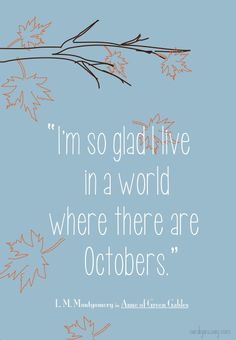 

Check our website’s Google calendar or the one below to learn about more events this month.
We look forward to seeing you, and thank you for your continued support of the library.
October 2018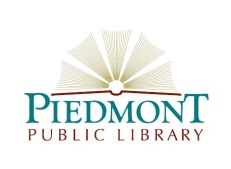 SundayMondayTuesdayWednesdayThursdayFridaySaturday123456
Closed Sun & Mon
Tue: 9am-8pm
Wed: 9am-5pm
Thu: 11am-8pm
Fri: 9am-5pm
Sat: 9am-1pmStorytime 10am
Bedtime Math 3:30
Seated Workout 6:15pmMusic & Movement 
10 & 10:45amMother Goose on the Loose
10am

78910

111213

FindStorytime 10am
Bedtime Math 3:30
Seated Workout 6:15pm
Quilters 10am
MGOL 10am14151617181920
Storytime 10am
Bedtime Math 3:30
Seated Workout 6:15pmQuilters 10am
Readers Who Lunch, Noon, at the library
One, by John MarrsMGOL 10am21222324252627Storytime 10am
Bedtime Math 3:30
Seated Workout 6:15pm
Quilters 10am
MGOL 10amPlant Swap
9am28293031Storytime 10amQuilters 10am
